Пресс-релизОбновите «ключи доступа» к ФГИС ЕГРН1 июля прекратили действие «ключи доступа» к информационным системам ведения реестра прав и кадастра недвижимости.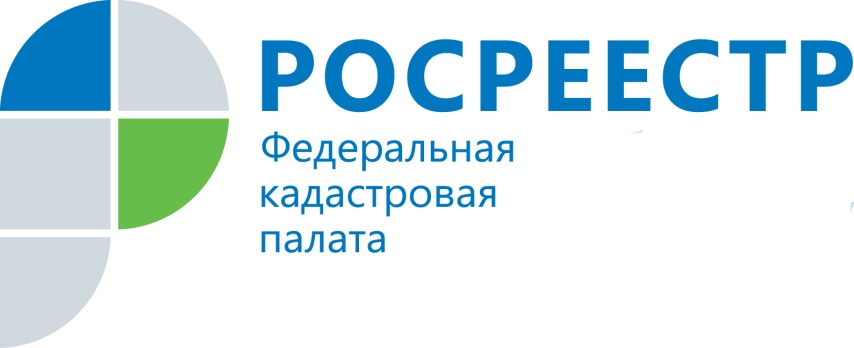 «Ключи доступа» к информационным системам ведения Единого государственного реестра прав и государственного кадастра недвижимости, полученные до 1 января 2017 года, прекратили действие 1 июля. Остаток неиспользованных запросов заявитель может перевести на «ключ доступа» к федеральной государственной информационной системе ведения Единого государственного реестра недвижимости (ФГИС ЕГРН) в личном кабинете Росреестра.Для совершения этого действия необходимо:- сформировать «ключ доступа» к ФГИС ЕГРН в разделе «Мои ключи» личного кабинета;- войти в сервис «Запрос посредством доступа к ФГИС ЕГРН» с использованием старого ключа доступа и в разделе «Мои счета» ввести новый «ключ доступа», далее нажать на «Перенести остаток запросов»Информация о количестве доступных запросов посредством доступа к ФГИС ЕГРН отображается во вкладке «Мой баланс» личного кабинета. Подробная инструкция по переносу запросов со старых на новые «ключи доступа» доступна на сайте Росреестра.Пресс-служба филиала ФГБУ «ФКП Росреестра» по Краснодарскому краю